Introduction Speech to Team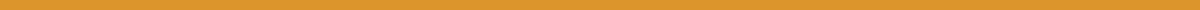 Hello everyone,First off, I want to express how thrilled I am to be here with you today. My name is [Your Name], and I am joining [Company Name] as the new [Your Position]. It’s truly an honor to be part of such a dynamic and talented team.I come to you with [number] years of experience in [your industry or field], where I’ve had the privilege of [mention a few key achievements or roles that are relevant to your new role]. I’m passionate about [briefly describe your professional passions related to the team's goals], and I’m looking forward to bringing this passion to my work with all of you.In the coming weeks, I plan to meet with each of you individually. I want to learn about your professional journeys, the challenges you face, and the ideas you have for our future work together. My goal is to foster an environment where we all feel valued, supported, and motivated to excel.I believe in open communication and transparency, and I encourage you to come to me with any suggestions, concerns, or thoughts you might have. Together, I am confident that we can achieve great things and continue to build on the solid foundation that makes [Company Name] a leader in our industry.Thank you for welcoming me into your team. Let's make this a successful journey together!